The Sacred Grovewas green and fresh 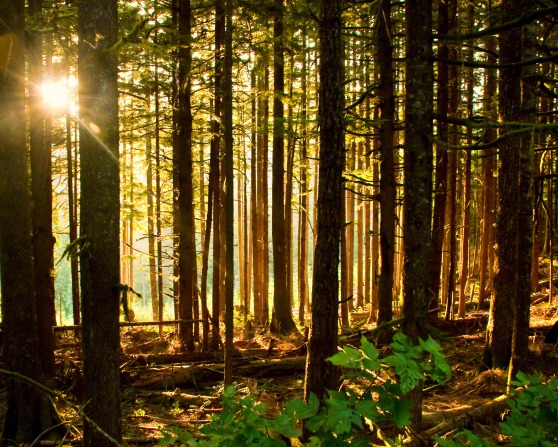 The morning sun shone bright aroundAs Joseph knelt in fervent prayer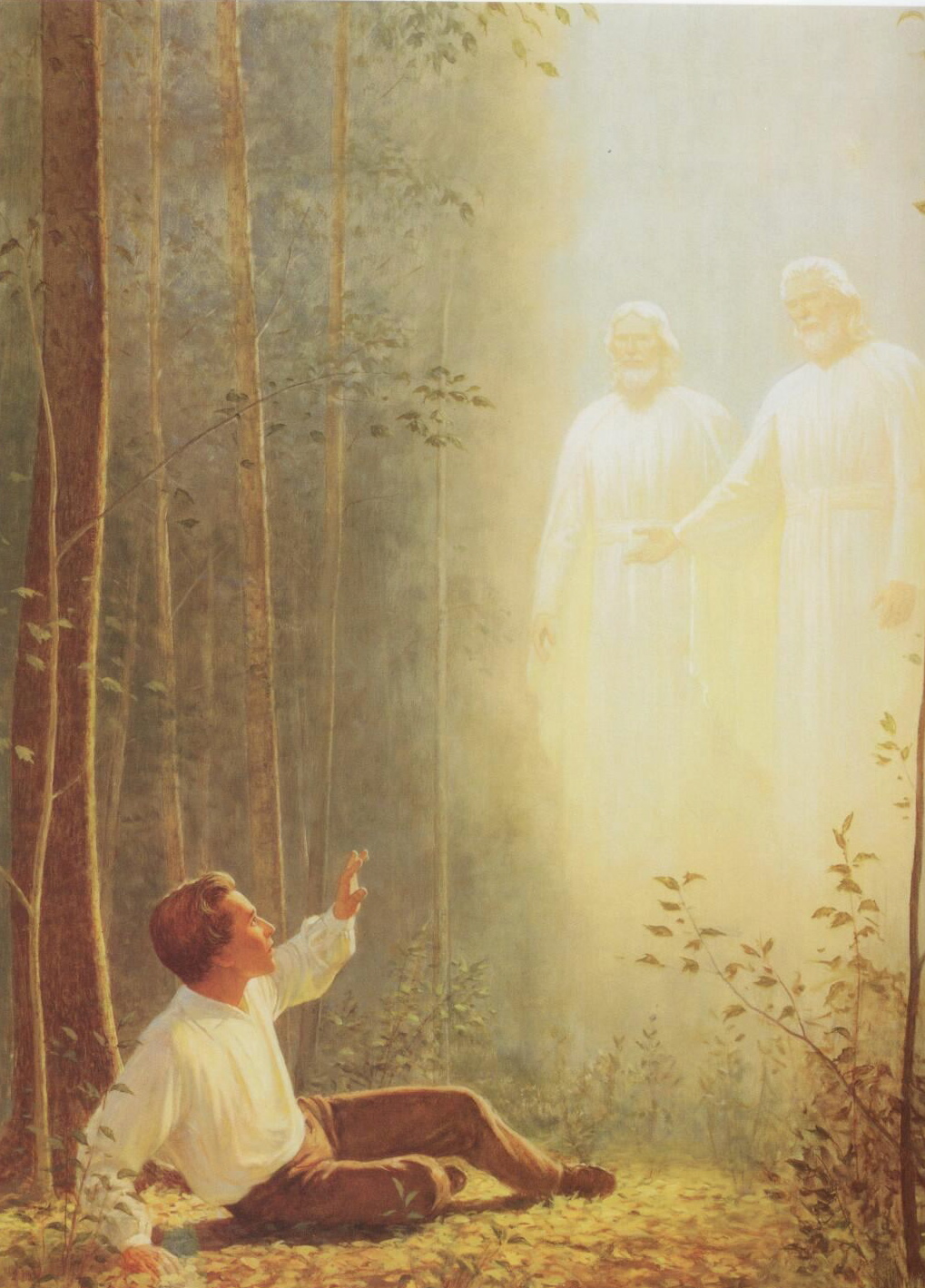 As Joseph knelt in fervent prayer Upon that sacred ground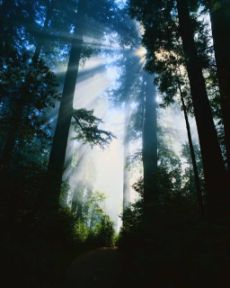 The Father and the Son appeared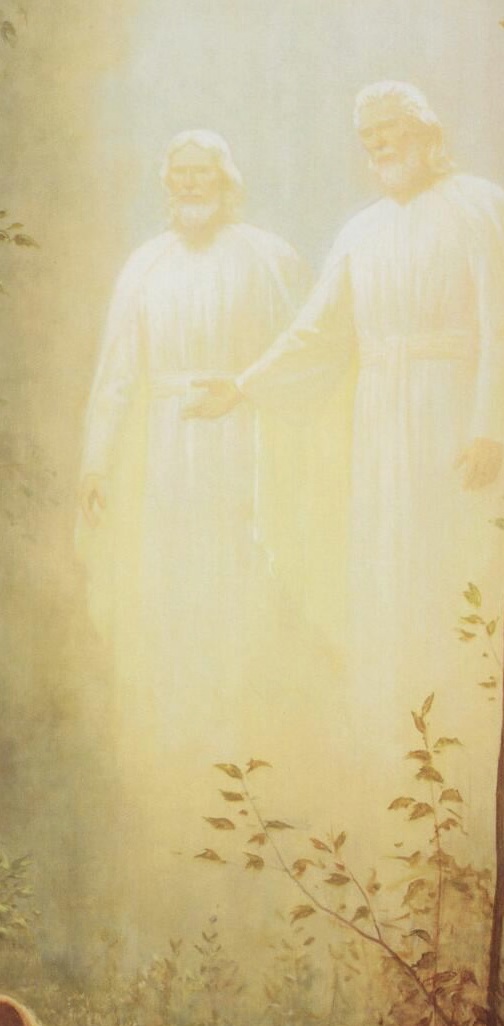  They spoke to him as with one voice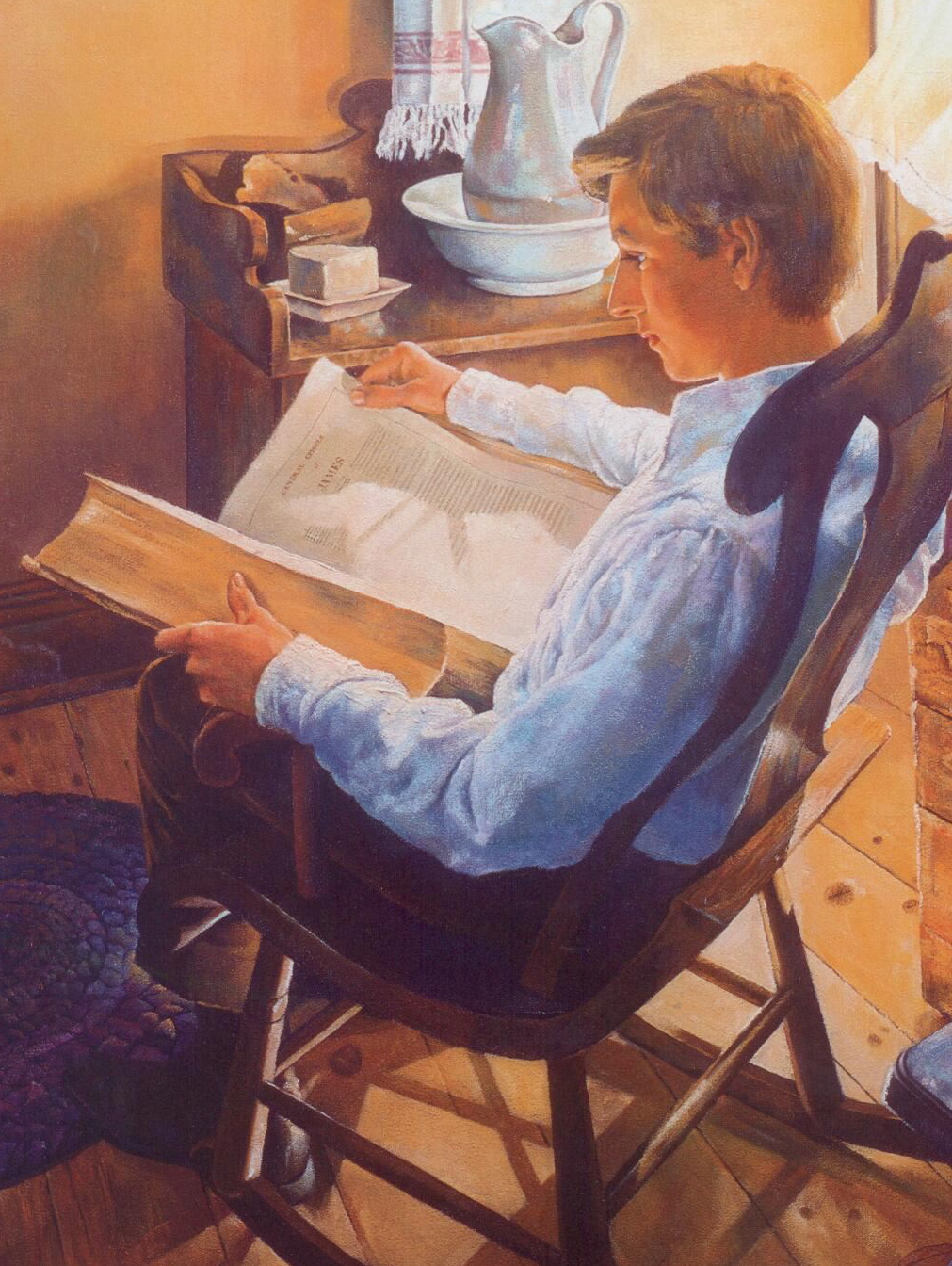 Their message answered all his fearsTheir message answered all his fears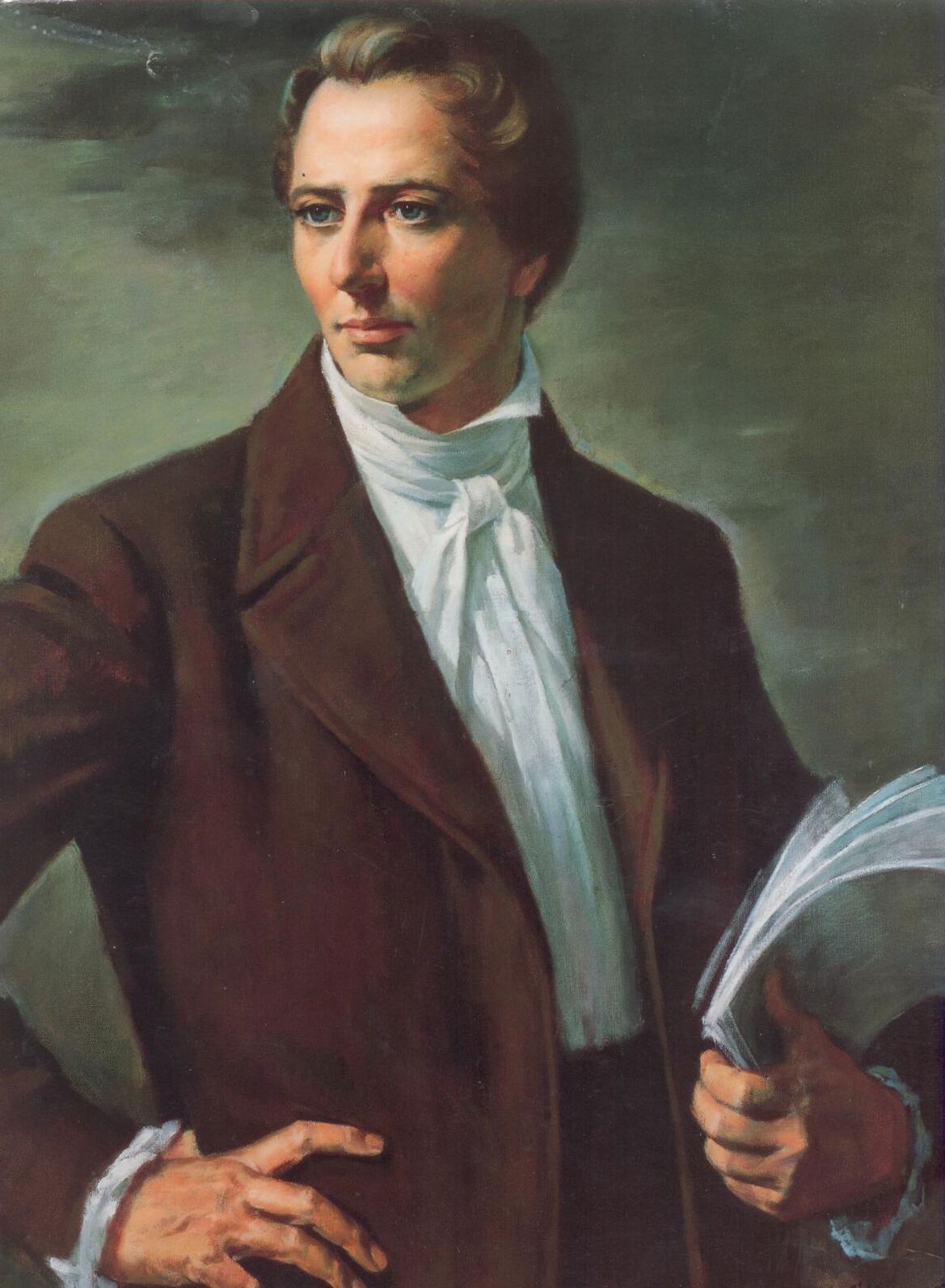 And made his heart rejoice